UNDERGRADUATE CURRICULUM COMMITTEE (UCC) 
PROPOSAL FORM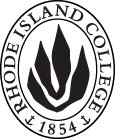 Cover page	roll over blue text to see further important instructions: please read.N.B. DO NOT USE HIGHLIGHT, JUST DELETE THE WORDS THAT DO NOT APPLY TO YOUR PROPOSALALL numbers in section (A) need to be completed, including the impact ones.B.  NEW OR REVISED COURSES    DELETE THE WORDS THAT DO NOT APPLY TO YOUR PROPOSAL within specific categories, but do not delete any of the categories. DO NOT use highlight. Delete this whole page if this proposal does not include a new or revised course.C. Program Proposals   complete only what is relevant to your proposal Delete this whole page if the proposal is not revising, creating, deleting or suspending any prOgRam.D. SignaturesD.1. ApprovalsChanges that affect General Education in any way MUST be approved by ALL Deans and COGE Chair.Changes that directly impact more than one department/program MUST have the signatures of all relevant department chairs, program directors, and relevant dean (e.g. when creating/revising a program using courses from other departments/programs). Check UCC manual 4.2 for further guidelines on whether the signatures need to be approval or acknowledgement.Proposals that do not have appropriate approval signatures will not be considered. Type in name of person signing and their position/affiliation.Send electronic files of this proposal and accompanying catalog copy to curriculum@ric.edu and a printed or electronic signature copy of this form to the current Chair of UCC. Check UCC website for due dates.D.2. AcknowledgementsA.1. Course or programHPE 345- Wellness for the young childHPE 345- Wellness for the young childHPE 345- Wellness for the young childHPE 345- Wellness for the young childReplacing A.2. Proposal typeCourse:  creationProgram: revisionCourse:  creationProgram: revisionCourse:  creationProgram: revisionCourse:  creationProgram: revisionA.3. OriginatorKaren CastagnoHome departmentHealth and Physical EducationHealth and Physical EducationHealth and Physical EducationA.4. RationaleThis course has been offered as HPE 450 (workshop) for four semesters.  It is requested to turn this offering into an official course.This course was created to provide teacher candidates opportunities to be introduced to and become competent in a variety of standards for Early Childhood Education certification and recognition.  The National Association for the Education of Young Children (NAEYC) Standards are addressed in the course content, including 5.A. – Promoting and Protecting Children’s Health and Controlling Infectious Disease, 5.B. – Ensuring Children’s Nutritional Well-being, and 9.A.  Providing a variety of age- and developmentally appropriate materials and equipment available indoors and outdoors for children throughout the day. Additionally, the RI State Department of Education (RIDE) has requested articulation of Early Childhood (ECED) courses between RIC, URI and CCRI where appropriate – this course meets this request.HPE 450 (which is much more specific to ECED) replaced HPE 346 when the ECED program was revised. HPE 346 – Pedagogical Skills in Elementary Health/Physical Education continues to be an elective option for students accepted to the elementary education programs. This course has been offered as HPE 450 (workshop) for four semesters.  It is requested to turn this offering into an official course.This course was created to provide teacher candidates opportunities to be introduced to and become competent in a variety of standards for Early Childhood Education certification and recognition.  The National Association for the Education of Young Children (NAEYC) Standards are addressed in the course content, including 5.A. – Promoting and Protecting Children’s Health and Controlling Infectious Disease, 5.B. – Ensuring Children’s Nutritional Well-being, and 9.A.  Providing a variety of age- and developmentally appropriate materials and equipment available indoors and outdoors for children throughout the day. Additionally, the RI State Department of Education (RIDE) has requested articulation of Early Childhood (ECED) courses between RIC, URI and CCRI where appropriate – this course meets this request.HPE 450 (which is much more specific to ECED) replaced HPE 346 when the ECED program was revised. HPE 346 – Pedagogical Skills in Elementary Health/Physical Education continues to be an elective option for students accepted to the elementary education programs. This course has been offered as HPE 450 (workshop) for four semesters.  It is requested to turn this offering into an official course.This course was created to provide teacher candidates opportunities to be introduced to and become competent in a variety of standards for Early Childhood Education certification and recognition.  The National Association for the Education of Young Children (NAEYC) Standards are addressed in the course content, including 5.A. – Promoting and Protecting Children’s Health and Controlling Infectious Disease, 5.B. – Ensuring Children’s Nutritional Well-being, and 9.A.  Providing a variety of age- and developmentally appropriate materials and equipment available indoors and outdoors for children throughout the day. Additionally, the RI State Department of Education (RIDE) has requested articulation of Early Childhood (ECED) courses between RIC, URI and CCRI where appropriate – this course meets this request.HPE 450 (which is much more specific to ECED) replaced HPE 346 when the ECED program was revised. HPE 346 – Pedagogical Skills in Elementary Health/Physical Education continues to be an elective option for students accepted to the elementary education programs. This course has been offered as HPE 450 (workshop) for four semesters.  It is requested to turn this offering into an official course.This course was created to provide teacher candidates opportunities to be introduced to and become competent in a variety of standards for Early Childhood Education certification and recognition.  The National Association for the Education of Young Children (NAEYC) Standards are addressed in the course content, including 5.A. – Promoting and Protecting Children’s Health and Controlling Infectious Disease, 5.B. – Ensuring Children’s Nutritional Well-being, and 9.A.  Providing a variety of age- and developmentally appropriate materials and equipment available indoors and outdoors for children throughout the day. Additionally, the RI State Department of Education (RIDE) has requested articulation of Early Childhood (ECED) courses between RIC, URI and CCRI where appropriate – this course meets this request.HPE 450 (which is much more specific to ECED) replaced HPE 346 when the ECED program was revised. HPE 346 – Pedagogical Skills in Elementary Health/Physical Education continues to be an elective option for students accepted to the elementary education programs. This course has been offered as HPE 450 (workshop) for four semesters.  It is requested to turn this offering into an official course.This course was created to provide teacher candidates opportunities to be introduced to and become competent in a variety of standards for Early Childhood Education certification and recognition.  The National Association for the Education of Young Children (NAEYC) Standards are addressed in the course content, including 5.A. – Promoting and Protecting Children’s Health and Controlling Infectious Disease, 5.B. – Ensuring Children’s Nutritional Well-being, and 9.A.  Providing a variety of age- and developmentally appropriate materials and equipment available indoors and outdoors for children throughout the day. Additionally, the RI State Department of Education (RIDE) has requested articulation of Early Childhood (ECED) courses between RIC, URI and CCRI where appropriate – this course meets this request.HPE 450 (which is much more specific to ECED) replaced HPE 346 when the ECED program was revised. HPE 346 – Pedagogical Skills in Elementary Health/Physical Education continues to be an elective option for students accepted to the elementary education programs. A.5. Date submitted A.6. Semester effective A.6. Semester effectiveFall  2017Fall  2017A.7. Resource impactFaculty PT & FT: None – this course has already been consistently offered as HPE 450.None – this course has already been consistently offered as HPE 450.None – this course has already been consistently offered as HPE 450.None – this course has already been consistently offered as HPE 450.A.7. Resource impactLibrary:NoneNoneNoneNoneA.7. Resource impactTechnologyNoneNoneNoneNoneA.7. Resource impactFacilities:The use of gymnasium space is also required.The use of gymnasium space is also required.The use of gymnasium space is also required.The use of gymnasium space is also required.A.8. Program impactThis course satisfies the Council for the Accreditation of Educator Preparation (CAEP), NAEYC, and RIDE standards for Early Childhood certification and recognition.This course satisfies the Council for the Accreditation of Educator Preparation (CAEP), NAEYC, and RIDE standards for Early Childhood certification and recognition.This course satisfies the Council for the Accreditation of Educator Preparation (CAEP), NAEYC, and RIDE standards for Early Childhood certification and recognition.This course satisfies the Council for the Accreditation of Educator Preparation (CAEP), NAEYC, and RIDE standards for Early Childhood certification and recognition.This course satisfies the Council for the Accreditation of Educator Preparation (CAEP), NAEYC, and RIDE standards for Early Childhood certification and recognition.A.9. Student impactThis course provides teacher candidates with specific topical areas, skills, and assessments to meet a variety of NAEYC and RIDE standards that previously had been inadequate or lacking.  It  is already part of the teacher candidate’s plan of studyThis course provides teacher candidates with specific topical areas, skills, and assessments to meet a variety of NAEYC and RIDE standards that previously had been inadequate or lacking.  It  is already part of the teacher candidate’s plan of studyThis course provides teacher candidates with specific topical areas, skills, and assessments to meet a variety of NAEYC and RIDE standards that previously had been inadequate or lacking.  It  is already part of the teacher candidate’s plan of studyThis course provides teacher candidates with specific topical areas, skills, and assessments to meet a variety of NAEYC and RIDE standards that previously had been inadequate or lacking.  It  is already part of the teacher candidate’s plan of studyThis course provides teacher candidates with specific topical areas, skills, and assessments to meet a variety of NAEYC and RIDE standards that previously had been inadequate or lacking.  It  is already part of the teacher candidate’s plan of studyA.10. The following screen tips are for information on what to do about catalog copy until the new CMS is in place; check the “Forms and Information” page for updates. Catalog page.   Where are the catalog pages?   Several related proposals?  Do not list catalog pages here. All catalog copy for a proposal must be contained within a single file; put page breaks between sections. Make sure affected program totals are correct if adding/deleting course credits.A.10. The following screen tips are for information on what to do about catalog copy until the new CMS is in place; check the “Forms and Information” page for updates. Catalog page.   Where are the catalog pages?   Several related proposals?  Do not list catalog pages here. All catalog copy for a proposal must be contained within a single file; put page breaks between sections. Make sure affected program totals are correct if adding/deleting course credits.A.10. The following screen tips are for information on what to do about catalog copy until the new CMS is in place; check the “Forms and Information” page for updates. Catalog page.   Where are the catalog pages?   Several related proposals?  Do not list catalog pages here. All catalog copy for a proposal must be contained within a single file; put page breaks between sections. Make sure affected program totals are correct if adding/deleting course credits.A.10. The following screen tips are for information on what to do about catalog copy until the new CMS is in place; check the “Forms and Information” page for updates. Catalog page.   Where are the catalog pages?   Several related proposals?  Do not list catalog pages here. All catalog copy for a proposal must be contained within a single file; put page breaks between sections. Make sure affected program totals are correct if adding/deleting course credits.A.10. The following screen tips are for information on what to do about catalog copy until the new CMS is in place; check the “Forms and Information” page for updates. Catalog page.   Where are the catalog pages?   Several related proposals?  Do not list catalog pages here. All catalog copy for a proposal must be contained within a single file; put page breaks between sections. Make sure affected program totals are correct if adding/deleting course credits.A.10. The following screen tips are for information on what to do about catalog copy until the new CMS is in place; check the “Forms and Information” page for updates. Catalog page.   Where are the catalog pages?   Several related proposals?  Do not list catalog pages here. All catalog copy for a proposal must be contained within a single file; put page breaks between sections. Make sure affected program totals are correct if adding/deleting course credits.Old (for revisions only)NewB.1. Course prefix and number HPE 450HPE 345B.2. Cross listing number if anyB.3. Course title Wellness for the Young ChildB.4. Course description Wellness topics for early childhood education (B-8) programs are addressed.  This course includes experiences in teaching specific basic wellness topics (e.g., health, safety, nutrition, and overall wellness).  Hybrid course.B.5. Prerequisite(s)Admission into the ECED ProgramAdmission into the ECED Program or consent of the HPE Department Chair.B.6. OfferedSpring  | Summer  Spring  | Summer  B.7. Contact hours 33B.8. Credit hours33B.9. Justify differences if anyB.10. Grading system Letter gradeLetter grade B.11. Instructional methodsLecture Hybrid  Hybrid B.12.CategoriesRequired for major | Required for CertificationRequired for major | Required for CertificationB.13. Is this an Honors course?NONOB.14. General EducationN.B. Connections must include at least 50% Standard Classroom instruction.NO  NO B.15. How will student performance be evaluated?Attendance  | Class participation |  Exams  |  Presentations  | Papers  | Class Work  | Interviews | Quizzes |Projects Attendance  | Class participation |  Exams  |  Presentations  | Papers  | Class Work  | Interviews | Quizzes ||Projects | B.16. Redundancy statementB. 17. Other changes, if anyB.18. Course learning outcomesStandard(s)How will they be measured?At the conclusion of HPE 345 the teacher candidate will be able to:Define the factors that influence young children’s health and well-being. Define the role of the early childhood teacher in supporting the overall wellness of young children and their families Understand the components of National Health Education Standards.  Develop and implement appropriate curriculum that addresses the content of wellness including personal health, mental health, safety, nutrition and physical activity. Understand State and Federal Health and Safety regulations for early childhood programs including emergency procedures and environmental requirements. Early Childhood Workforce Knowledge and Competencies (WKC), National Association for the Education of Young Children (NAEYC), Rhode Island Professional Teaching Standards (RIPTS) WKC 3, 4; NAEYC 1a, 1b, 1c; RIPTS 2 & 3WKC P1; NAEYC 6a; RIPTS 1 & 2WKC C1a; NAEYC 5a, b; RIPTS 2WKC C1a; NAEYC 5a, b; RIPTS 3,4, 5, & 10WKC HSW1, 2; NAEYC 1c 9a; RIPTS 2Discussion Board AssignmentsDiscussion Board and Literacy Integration AssignmentDiscussion Board and Literacy Integration Assignment Peer Teaching #1 and #2Examination Playground Observation and Safety ChecklistB.19. Topical outlineCourse Outline:Week 1: F2FIntroduction, Course Expectations, OverviewWhat is Health/Wellness?Exploration of the 6 components of wellness-Triangle AssignmentSummary of Health Content AreasImportance of Health/Wellness in Early Childhood EducationIntroduction to course BlackboardWeek 2: OnlinePromoting Children’s Health including Mental HealthAssessing Children’s Health Feelings, emotional needs, stress, childhood depression, violenceSupporting emotional needs through yoga, mindfulness, and meditationWeek 3: OnlineDisease and Disease PreventionStages of disease, hand washing, healthy environment, medication, immunizationsCommunicable and Non Communicable Disease-cause and management of these diseasesDevelopment of health education activity on disease prevention/safety/unintentional injuriesWeek 4: F2FPeer Teaching #1Mental Health, Disease Prevention, and SafetyWeek 5: OnlineKeeping Young Children Safe:  Health and Safety Regulations and ProceduresState and Federal Health & Safety RegulationsEmergency Procedures & Promoting Safe Learning EnvironmentsWeek 6: F2FKeeping Young Children Safe:  Health and Safety Regulations and ProceduresChild Abuse & Neglect Laws Including Filing ReportsParents’ and Teachers’ Roles – Keeping Young Children SafeWeek 7: OnlineExam on Health and Safety Regulations and ProceduresWeek 8: F2FPlanning Effective Health Education Lessons for the Young ChildrenHealth LiteracyHealth Education Topics: Personal Health and NutritionWeek 9: OnlinePersonal HealthKey Concepts for Promoting Children’s HealthNutritionIntroduction to the Essential Nutrients (Carbohydrates, Protein, Fat, Vitamins, Minerals, & Water)Healthy Eating ToolsMy Plate, Dietary Guidelines for Americans, Determining Portion Sizes Week 10: F2FNutritionHealthy Meal Planning for Infants, Toddlers, and PreschoolersNutritional Needs for Special PopulationsNutrition Education: Rationale, Concepts & LessonsWeek 11: OnlineFood LabelFood SafetyWeek 12: F2FLiteracy Integration Poster SessionWeek 13: OnlinePlayThe importance of Play and Big Body PlaySafe Environments - Indoor and OutdoorAcademic and health benefits of physical activityWeek 14: F2FMovement Education –BSER (Body, Space, Effort, Relationships) FrameworkDevelopmentally appropriate physical activityPeer Teaching #2  Movement ActivitiesWeek 15: F2FPeer TeachingCatch up and Wrap UpOld (for revisions only)New/revisedC.1. ContextNo changeC.2. EnrollmentsNo changeC.3. Admission requirementsNo changeC.4. Retention requirementsNo changeC.5. Course requirements for each program optionEarly Childhood Education BSConcentration in TeachingProfessional CoursesConcentration in Community ProgramsProfessional CoursesEarly Childhood Education BSConcentration in TeachingProfessional CoursesConcentration in Community ProgramsProfessional CoursesC.6. Credit countNo ChangeNamePosition/affiliationSignatureDateRobin Kirkwood AuldChair of Health and Physical Education Pat CordeiroChair of Elementary EducationDon HalquistDean of FSEHDNamePosition/affiliationSignatureDateLeslie SeveyCoordinator – Early Childhood Program